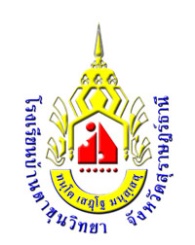 ปฏิทินการจัดกิจกรรม โฮมรูม/ ส่งเสริมคุณธรรม /ประชุมระดับ / โรงเรียนต้นแบบศีล 5ภาคเรียนที่ 2 ปีการศึกษา 2560วัน/เดือน/ปีโฮมรูมส่งเสริมคุณธรรมประชุมระดับ3 พ.ย.60ม.1, ม.4ม.2, ม.5ม.3, ม.610 พ.ย.60ม.3, ม.6ม.1, ม.4ม.2, ม.517 พ.ย.60กิจกรรมโรงเรียนต้นแบบศีล 5 (ทุกระดับชั้น)กิจกรรมโรงเรียนต้นแบบศีล 5 (ทุกระดับชั้น)กิจกรรมโรงเรียนต้นแบบศีล 5 (ทุกระดับชั้น)24 พ.ย.60ม.2, ม.5ม.3, ม.6ม.1, ม.41 ธ.ค.60ม.1, ม.4ม.2, ม.5ม.3, ม.68 ธ.ค.60ม.3, ม.6ม.1, ม.4ม.2, ม.515 ธ.ค.60ม.2, ม.5ม.3, ม.6ม.1, ม.4 22 ธ.ค. 60กิจกรรมโรงเรียนต้นแบบศีล 5 (ทุกระดับชั้น)กิจกรรมโรงเรียนต้นแบบศีล 5 (ทุกระดับชั้น)กิจกรรมโรงเรียนต้นแบบศีล 5 (ทุกระดับชั้น)29 ธ.ค. 60ม.1, ม.4ม.2, ม.5ม.3, ม.65 ม.ค. 61ม.3, ม.6ม.1, ม.4ม.2, ม.512 ม.ค. 61ม.2, ม.5ม.3, ม.6ม.1, ม.419 ม.ค. 61กิจกรรมโรงเรียนต้นแบบศีล 5 (ทุกระดับชั้น)กิจกรรมโรงเรียนต้นแบบศีล 5 (ทุกระดับชั้น)กิจกรรมโรงเรียนต้นแบบศีล 5 (ทุกระดับชั้น)26 ม.ค. 61ม.1, ม.4ม.2, ม.5ม.3, ม.62 ก.พ. 61 ม.3, ม.6ม.1, ม.4ม.2, ม.5 9 ก.พ. 61ม.2, ม.5ม.3, ม.6ม.1, ม.416 ก.พ. 61กิจกรรมโรงเรียนต้นแบบศีล 5 (ทุกระดับชั้น)กิจกรรมโรงเรียนต้นแบบศีล 5 (ทุกระดับชั้น)กิจกรรมโรงเรียนต้นแบบศีล 5 (ทุกระดับชั้น)23 ก.พ. 61ม.1, ม.4ม.2, ม.5ม.3, ม.62 มี.ค.61ม.3, ม.6ม.1, ม.4ม.2, ม.59 มี.ค.61ม.2, ม.5ม.3, ม.6ม.1, ม.416 มี.ค.61ม.1, ม.4ม.2, ม.5ม.3, ม.623 มี.ค.61กิจกรรมโรงเรียนต้นแบบศีล 5 (ทุกระดับชั้น)กิจกรรมโรงเรียนต้นแบบศีล 5 (ทุกระดับชั้น)กิจกรรมโรงเรียนต้นแบบศีล 5 (ทุกระดับชั้น)30 มี.ค.61ม.3, ม.6ม.1, ม.4ม.2, ม.5